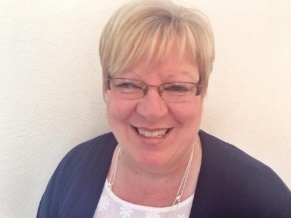 Cllr Mandy CartwrightTel: 07812 486670Email: cartright208@btinternet.comWard: KetleyGroup: LabourMember: Resources Committee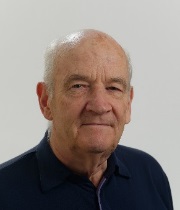 Cllr David ElliottTel: 01952 252459Email: david.elliott41@talktalk.netWard: KetleyGroup: IndependentChairman: Resources Committee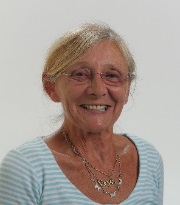 Cllr Maggie EvansTel: 01952 617029Email: evansmaggot@blueyonder.co.ukWard: KetleyGroup: IndependentChairman: Finance Committee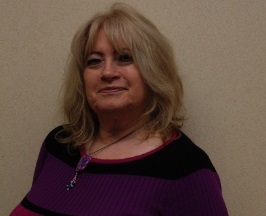 Cllr Joy FrancisTel: 01952 613750Email: joyfrancis2@aol.comWard: KetleyGroup: ConservativeMember: Finance Committee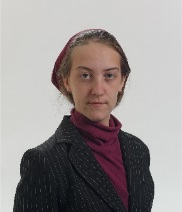 Cllr Laura HodgkinsonTel: 07597 783Email: darksparkles@hotmail.co.ukWard: KetleyGroup: IndependentMember: Resources CommitteeMember: Finance Committee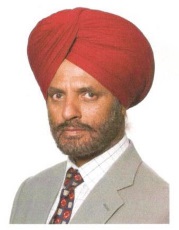 Cllr Amrik Singh JhawarTel: 01952 252530Email: a.jhawar@sky.comWard: KetleyGroup: LabourChairman: Ketley Parish CouncilMember: Finance Committee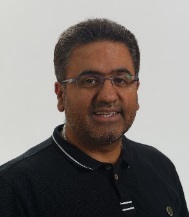 Cllr Rajash MehtaTel: 07545 023519Email: dr.saab@nhs.net Ward: BeverleyGroup: Labour (co-opted)Member: Resources Committee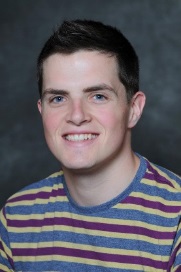 Cllr Samuel Millward-ThomasTel: 07909 578127Email: samuelthomas@mail.comWard: BeverleyGroup: Independent (co-opted)Member: Resources Committee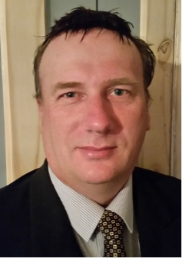 Cllr Andy MorrisTel: 07952 934526Email: themorris@blueyonder.co.ukWard: KetleyGroup: UK Independence Party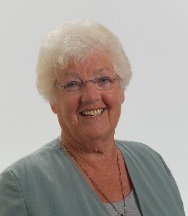 Cllr Hilda RhodesTel: 01952 249156Email: hilda.rhodes@telford.gov.ukWard: KetleyGroup: LabourVice Chairman:Ketley Parish Council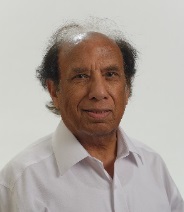 Cllr Anil SainiTel: 01952 618848Email: sainitelford@hotmail.comWard: KetleyGroup: LabourMember: Finance Committee23/06/17